


AFFIDAVIT OF UNDERSTANDING 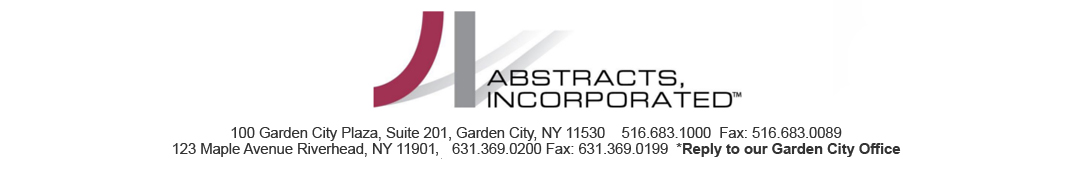 AND INDEMNITY AND HOLD HARMLESS AGREEMENTDUE TO THE COVID-19 EMERGENCY - SALEProperty:  ______________________________________Date of Closing: _________________________________Seller(s):  ______________________________________Buyer(s):  ______________________________________File No:  _______________________________________Commitment No:  ________________________________In response to the outbreak of the Coronavirus and the declared states of national and local emergency, a number of government offices have been closed or have had their access significantly limited. As a result, the processing and recording of deeds and other title documents in some jurisdictions has been, and will be, impacted. Although _________________________________________________ is willing to continue to insure titles for purchasers and lenders under its current policy forms through the ultimate recording date of the deed, mortgage, deed of trust or other insured title document, neither _________________________________ nor its title agents can provide any estimate as to the date of recordation of such title documents in the land records.NOW THEREFORE, as a result of the aforementioned closures and access restrictions and as an inducement to hereafter Abstracts, Incorporated and to _____________________________to issue it policy or policies of title insurance, the undersigned agree as follows:Seller(s) affirm:There are no unrecorded deeds and/or outstanding leases, contracts, options, agreements, trusts or inchoate rights or interests affecting the Property which have not been disclosed to ____________________________or Abstracts, Incorporated in writing.All labor and materials used in construction of improvements, repairs, or modifications to the Property have been completed and there are now no unpaid bills for labor or material against the improvements or Property. The Sellers have received no notice of any mechanic’s lien claim.(c)There are no unrecorded liens or encumbrances affecting the title to the Property,  that are not being paid or adjusted as part of the current transaction.Sellers have received no written notice of a proposed or pending special assessment or a pending taking of any portion of the Property by any governmental body; Sellers have no knowledge that work has been or will be performed by any governmental body including, but not limited to, the installation of water or sewer lines or of other utilities, or for improvements such as paving or repaving of streets or alleys, or the installation of curbs and sidewalks.Sellers agree to neither allow, nor take any action, following settlement that may result in a lien, encumbrance or other matter adversely affecting title being placed against the title to the Property. In the event any lien, encumbrance or objectionable matter of title arises or occurs between the date of settlement and the date of the recording of the deed or other title document, Sellers agree to immediately take action to clear and discharge the same and further agree to hold harmless and indemnify Abstracts, Incorporated and ____________________Title Insurance Company against all expenses, costs and attorneys’ fees that may arise out of Sellers failure to so remove, bond or otherwise dispose of any such liens, encumbrances or adverse matters of title to the satisfaction of _____________________________________.Buyer(s) understand and agree:Neither Abstracts, Incorporated nor ________________________ can provide any estimate as to the time of recordation of the deed or other title documents in the Land Records.Among other things, Buyers may not be able to refinance or sell the Property, obtain building permits, or demonstrate recorded ownership of, and legal title to, the Property until the time that the deed or title document is recorded in the land records.The undersigned solemnly affirm(s) under the penalties of perjury and upon personal knowledge that the statements in this Affidavit are true and that this Affidavit is executed in order to induce Title Agent to make and complete settlement on the Property and to induce ______________________________ to issue its policy or policies of title insurance, insuring title to the Property.Sellers:___________________________________		________________________________Signature						Print:___________________________________		________________________________Signature						Print:Buyers:___________________________________		________________________________Signature						Print:___________________________________		________________________________Signature						Print:Subscribed, affirmed, and acknowledged before me this _____ day of __________, 2020.________________________________NOTARY PUBLICMy Commission Expires: ___________